Allegato C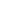 Al Dirigente Scolastico dell’IIS Augusto Righi  Oggetto: Dichiarazione di insussistenza di cause di incompatibilità  per attività specialistiche di “Percorsi formativi e laboratoriali co-curriculari”Il sottoscritto _______________________ nato  a __________________________________                  	il ____________ residente a ___________________cap ______via _________________________ n._______   tel. ____________  e-mail ________________C.F.  ______________________ avendo preso visione dell’Avviso di selezione indetto dal Dirigente Scolastico  per la selezione di un Docente internoDocente esterno (solo per il modulo “Indagini Strumentali nel Campo Agroalimentare”)TutorCONSAPEVOLEdelle sanzioni penali richiamate dall’art. 76 del D.P.R. 28/12/2000 N. 445, in caso di dichiarazioni mendaci e della decadenza dei benefici eventualmente conseguenti al provvedimento emanato sulla base di dichiarazioni non veritiere, di cui all’art. 75 del D.P.R. 28/12/2000 n. 445 ai sensi e per gli effetti dell’art. 47 del citato D.P.R. 445/2000, sotto la propria responsabilità DICHIARAdi non trovarsi in nessuna della condizioni di incompatibilità previste dalle Disposizioni e Istruzioni per l’attuazione delle iniziative cofinanziate dai Fondi Strutturali europei 2014/2020, ovvero di: •  	di non essere collegato, né come socio né come titolare, a ditte o società interessate alla partecipazione delle forniture;•  	di essere a conoscenza che le figure di progettista e collaudatore sono incompatibili e, quindi, di aver presentato la candidatura per una sola figura, pena l’esclusione (solo per la figura di progettista o collaudatore)Luogo __________, data _________							FIRMA   _______________________